Психосоматика: психологические причины наших болезней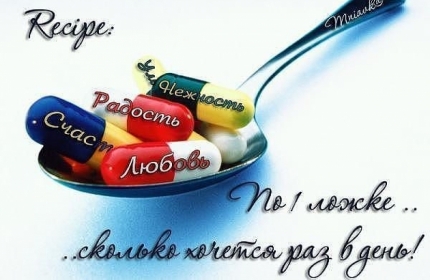 
Многие медики и психологи убеждены, что обычных «телесных» болезней практически не бывает – у всех наших болезней всегда есть 2 причины: физиологическая и психологическая. 

Душа и тело (психика и соматика) – это единая система, где всё между собой очень тесно взаимосвязано. Любые сильные и глубокие эмоциональные переживания неизбежно отражаются  на физическом состоянии человека.

И напротив, плохое физическое самочувствие напрямую влияет на наше настроение, мысли и поведение. Телесное, на самом деле, неотделимо от психического. Иногда тело выражает происходящие в нем физиологические процессы на языке чувств: страха, отчаяния, печали, радости.

А иногда наши эмоции, мысли, переживания дают о себе знать на "языке тела": человек краснеет, дрожит, у него «подкашиваются» ноги, текут слёзы из глаз или «ломит» спину. 

Есть целый класс заболеваний, где психологические причины имеют особый вес и решающее значение. Для обозначения таких болезней (в народе их называют «болезнями на нервной почве») медики совместно с психологами придумали специальный термин – психосоматика, или психосоматические заболевания. 
 Психосоматические заболевания – это заболевания, в возникновении и протекании которых, решающую роль играют психологические причины: стрессы, негативные мысли и эмоции, внутренние конфликты, а также другие психологические факторы.
По данным ВООЗ, из всех пациентов, обращающихся к врачам, процент психосоматических больных составляет от 38% до 42%. То есть психосоматика – почти у половины!

Если разобраться, даже банальные простуда или грипп, которым мы часто болеем, в качестве одной из причин тоже могут иметь психологический компонент. Если мы их подхватили – значит наша иммунная система не справилась, хотя по идее должна была.

А не справилась она, по всей видимости, из-за того, что была ослаблена. Её ослабленность напрямую связана с общим состоянием организма, которое, в свою очередь, сильно зависит от нашего текущего психологического и эмоционального состояния.

Думаю, никто не будет спорить,  что человек, который находится  в прекрасном расположении духа, на «душевном подъёме», существенно снижает вероятность «подхватить» простуду. А если всё-таки и заболевает, то болеет легче и выздоравливает быстрее.

Просто при простудных и многих других инфекционных заболеваниях психологический фактор играет хоть и важную, но всё же второстепенную роль.

Поэтому психологически благополучные люди также  как и все болеют простудой, просто делают это реже и «безболезненнее».

Как и почему возникают психосоматические заболевания?
 
Каким же образом наши «нематериальные» переживания, мысли и эмоции превращаются в  «материальные» соматические заболевания? Откуда вся эта психосоматика берется? Я попробую ответить на этот вопрос, обозначив и раскрыв основные психологические причины соматических болезней.
 
Причина № 1. Хронический стресс и эмоциональное напряжение.

Стресс действительно можно назвать «причиной болезней №1» в современном мире. Если присмотреться жизнь современного человека, особенно если он живёт в большом городе, просто состоит из одного сплошного стресса.

Ссоры с родными-близкими, конфликты с окружающими, «выволочки» от начальства, добирание на работу в час пик, хроническая нехватка времени, постоянная суета, информационные перегрузки – эти и многие другие стрессогенные факторы стали нашими постоянными спутниками.

Надо понимать, что в самом стрессе ничего плохого нет. Это просто определённое физиологическое состояние – состояние мобилизации, «повышенной боеготовности» психики и организма в ответ на неблагоприятные условия.

Но стресс задумывался природой как аварийный режим для экстренных случаев. Проблема же современного человека в том, что этот режим включается чаще, чем необходимо, и совершенно помимо его воли.

Ни одна система не может постоянно работать а аварийном режиме – она быстро сломается. Человек не исключение: постоянно попадая и находясь в состоянии хронического стресса, у него наступает физическое и психологическое истощение, а системы организма и внутренние органы «изнашиваются».

Считается, что от хронического стресса больше всего страдают с сердечно-сосудистая система и органы пищеварения. Или может заболеть какой-либо другой орган – так называемый «орган-мишень», который был до этого ослаблен. Психосоматика "срабатывает" по принципу «Где тонко, там и рвётся» – это один из главных механизмов превращения стресса в соматическое заболевание.

Причина № 2. Длительное переживание сильных негативных эмоций.

Это могут быть самые разные эмоции: обида, разочарование, злость, тревога, страх. Принцип влияния этих эмоций на здоровье почти такой же, как и у стресса.

Любая эмоция – это не только переживание у нас в «голове», это ещё и определённое состояние нашего организма и всех его систем. Для нашего организма любая эмоция – это настоящее событие: меняется артериальное давление, перераспределяется кровоток, изменяется мышечный тонус в разных частях тела, изменяется характер дыхания и многие другие параметры.

Единственное отличие от стресса заключается в том, что далеко не все эмоции и приводят организм в состояние мобилизации.

У человека, даже не имеющего никакого отношения к медицине, не возникнет ни малейшего сомнения в том, что в результате переживание той или иной эмоции, может повыситься артериальное давление.

Во-первых, когда человек длительно испытывает какую либо негативную эмоцию или длительно находится в негативном эмоциональном состоянии, обычно это связано с проживанием определённого внутреннего конфликта.
Во-вторых, есть целый ряд вполне серьёзных исследований, которые связывают конкретные эмоции с конкретными болезнями. К примеру, детский нейродермит связан с сильным и длительным переживанием ребёнком чувства незащищённости, ревматоидный артрит очень часто является следствием переживания острого горя, в связи с утратой близких или родственников.
 
Причина №3. Неотреагированные эмоции.

«Печаль, которая не проявляется в слезах, заставляет плакать другие органы» – сказал  кто-то из известных нейрофизиологов. «Самая опасная эмоция – это неотреагированная эмоция» – утверждают многие практикующие психологи и психотерапевты.

Длительно переживать негативные эмоции вредно для здоровья, но и длительно сдерживать и подавлять свои эмоции оказывается для здоровья не менее вредным! 

Эмоция – это энергия, которая выделилась от нашего взаимодействия с окружающим миром. Эта энергия стремится быть выражена вовне, проявиться в нашем поведении. Если мы такой возможности ей не даём, она ищет другой путь и точку приложения.

Очень часто этой точкой приложения становиться наш организм – психологи говорят, что невыраженная, подавленная эмоция уходит «вовнутрь» или соматизируется.

Так, к примеру, по данным многих исследований, невозможность адекватно и в полной мере отреагировать свою агрессию, хотя бы в виде выражаемого недовольства или критики, значительно повышает риск язвенной болезни – агрессия становится аутоагрессией, буквально «самоедством», если мы говорим о язвенной болезни.

Ещё пример, это люди, которые плохо осознают и распознают собственные эмоции. И, как следствие, крайне «туго» могут выражать их в поведении и общении. Эта психологическая особенность даже носит специальное название – алекситимия.  

Чем хуже человек осознаёт и понимает свои эмоции, тем больше опасность их соматизации и превращения в различные психосоматические заболевания.

Это к вопросу о психологической грамотности и необходимости самоанализа – жизненно необходимо распознавать и понимать свои эмоции, для того чтобы максимально расширить диапазон их проявления и выражения  в окружающий мир, а также сделать это выражение максимально гибким. Такие умения – гарантированная «прибавка» к нашему физическому здоровью.
Причина№ 4. Мотивация или условная выгода

«Зачем ты заболел (ла)?» Не правда ли такой вопрос звучит странно?  Но зачастую со стороны выглядит так, будто некоторые люди используют собственную болезнь как способ для решения своих психологических проблем.

Психологи говорят, что болезнь в этом случае условно выгодна её обладателю. Такой «метод» решения жизненных проблем даже имеет своё специальное название – уход в болезнь.

Болезнь в данном случае -  это не обман и не симуляция,  просто образование симптома происходит у человека на неосознанном уровне и он не понимает связь заболевания со своей психологической проблемой.

Болезнь может быть выгодной ребёнку, потому, что не надо ходить в ненавистную школу. Или выгодной, потому что, когда он болеет – он в центре внимания и все его начинают баловать. Зачастую ребёнок с помощью болезни попросту восполняет дефицит любви и внимания к себе.

Для взрослых болезнь может быть единственным способом самооправдания собственной лени и бездействия: «Что с меня взять? Я же болею!» Осознание того, что мы не можем взять себя в руки и заставить делать что необходимо, может быть для нас гораздо болезненней, чем симптомы заболевания.

Болезнь может быть единственным способом «отдохнуть» от изматывающей житейской суеты и избавиться от избыточного напряжения – таким способом эту проблему часто «решают» трудоголики.

Практикующие психологи хорошо знают, что если за болезнью закрепляется какая- либо условная выгода, и человек с помощью своей болезни начинает решать свои психологические проблемы, то эта болезнь с помощью традиционных медицинских методов практически не лечится.

Медицинский подход начинает нормально работать только тогда, когда проблема прорабатывается на психологическом уровне. Например, через осознание причинно-следственной связи между нею и болезнью, или благодаря нашим сознательными усилиям по её решению более эффективными методами. Уход в болезнь – способ крайне неэффективный!
 
Бернт Гоффманн в своем "Учебнике аутогенной тренировки" приводит такой пример. Согласно статистике в Германии гриппом чаще всего болеют в ноябре и декабре. Однако почтальоны в это время не болеют. У них свое особое время для эпидемий – в феврале. Можно подумать, что заболевание вызывается не вирусами, а причинами, связанными с профессиональными особенностями.

Объясняют это странное явление тем, что в период новогодних и рождественских праздников, почтальона ждут в каждом доме. Повсюду он желанный гость. В декабре почтальон чувствует, что он нужен людям. Он не только незаменим, он приносит всем радость и поэтому счастлив сам.

Помните, наши правильные позитивные мысли, наши положительные эмоции и  переживания – это один из главных ключей нашего здоровья. Поэтому, главное - будьте счастливы! А здоровье, как говорится, приложится